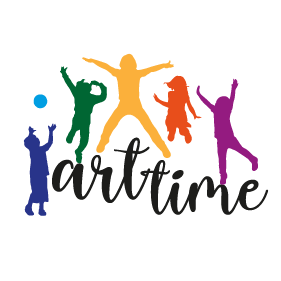 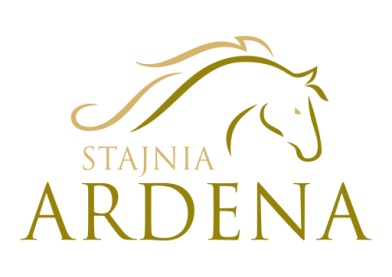 URODZINY DLA DZIECIPakiet podstawowy - 600 zł (do 15 dzieci), każde kolejne dziecko 30 zł- wybór temamatyki: kowboje lub indianie (do zabawy dzieci otrzymają tematyczne elementy strojów i/lub rekwizyty)- animator (kowboy lub indianin), który sprawi, że wszystkie aktywności będą świetnie zaplanowane i zorganizowane- 3-godzinny pobyt na ogromnym terenie Stajni Ardena oraz w Zagrodzie Edukacyjnej wśród kózek, owiec, królików, lam, krów, aplaków i wielu innych zwierzaków- miejsce na organizacje imprezy - Wiata chroniąca przed deszczem, wiatrem i słońcem lub Sala kominkowa-  ognisko i drewno do rozpalenia oraz kijki do smażenia kiełbasek (jedzenie oraz napoje we własnym zakresie) + czajnik elektryczny z wodą- szkolenie ABC jeździectwa oraz przejażdżki na koniu lub kucyku- gry i zabawy tematyczne m.in.: poszukiwanie skarbu (gra terenowa), poszukiwanie złota, rzucanie lassem, rzut w puszki, strzelanie z łuku, tor przeszkód, pajęczyna, „dojenie” krów, kowbojskie kręgle, balony z wodą, shishkaball, koło fortuny, robienie amuletów i talizmanów, zabawy z chustą animacyjną, stemple motywacyjne oraz innePotrzebujemy od Ciebie kilka podstawowych informacji                                                                       Imię oraz wiek dziecka-solenizantaIle osób będzie brać udział w wydarzeniu? Data wydarzenia i godzina przybyciaWybór tematyki - Kowboje czy Indianie?UwagiJakie atrakcje dodatkowe wybierasz? (atrakcje dodatkowe wraz z cennikiem)Wyżywienie i napoje we własnym zakresie.Bardzo prosimy o przygotowanie worków na śmieci aby zabrać śmieci później ze sobą!Każda kolejna godzina +150 zł Osoba zamawiająca(Imię i nazwisko, telefon kontaktowy, e-mail)Ilość dzieciIlość opiekunówAtrakcjeCenaProszę zaznaczyćProfesjonalna sesja zdjęciowa ze zwierzętamiOd 300 złPokaz profesjonalnej jazdy konnej150 złMalowanie twarzy (stanowisko)250 zł/godz.Bańki mydlane i modelowanie balonów250 zł/godz.Fotobudka z asystentem i gadżetami750 zł/2 godz.Archery Tag 12+ (paintball łuczniczy z instruktorem, min 10 osób) 1,5 godz.50 zł/dzieckoLaser Tag 8+ (paintball laserowy z instruktorem, min 10 osób) 1,5 godz.40 zł/dziecko